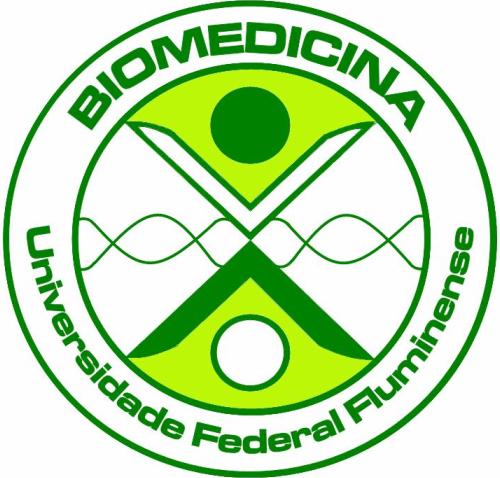 AVALIAÇÃO DO ALUNO EM DISCIPLINAS DE INICIAÇÃO À PESQUISA BIOMÉDICA, PESQUISA CIENTÍFICA e PRÁTICA CLÍNICO- LABORATORIALDisciplina: ____________________________________________Código: MGB__________Aluno: ________________________________________	Matricula: ___________________Orientador: ________________________________________________________________Período Letivo: _______/________					Turma: ___________ * * uso exclusivo da Coordenação!NOTA DO ALUNO:__________ (___________________)COMENTÁRIOS:______________________________________________________________________________________________________________________________________________________________________________________________________________________________________________________________________________________________________________    Niterói, _________ de ____________________ de ___________ .______________________________________	 	____________________________________       Assinatura e Carimbo do (a) Orientador (a)	 	Assinatura do Chefe de Departamento ou                                                                                                                                                                      TutorConceitoConceitoConceitoConceitoConceitoCritérios a serem avaliados:ÓtimoBomRegularRuimNão avaliado1- Assiduidade / Pontualidade2- Capacidade de tomar decisões3- Capacidade de resolução de problemas4- Capacidade de liderança5- Capacidade técnica6- Interesse7- Relacionamento com colegas e funcionários8- Domínio do inglês na leitura de textos científicos9- Capacidade de redigir resumo / relatório / etc10- Capacidade de apresentação de trabalho oral